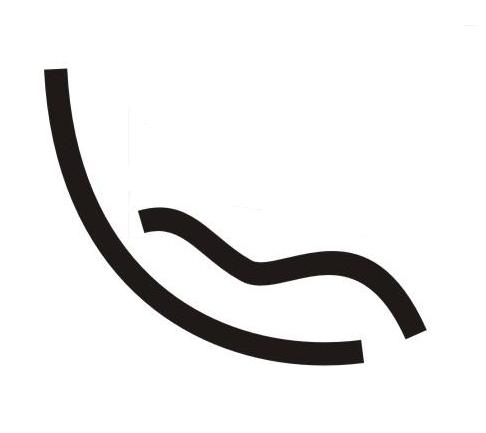 Conselho    Municipal    de    Assistência    SocialInstituído em 27/11/95 – Lei Municipal nº 2.922/95Ata de Reunião Extra Ordinária nº 01/2013 ATA DA REUNIÃO EXTRAORDINÁRIA, DO CONSELHO MUNICIPAL DE ASSISTÊNCIA SOCIAL – CMAS - REALIZADA AOS CINCO DIAS DO MÊS DE MARÇO DE DOIS MIL E TREZE, ÀS NOVE HORAS, NA SALA DE REUNIÕES DA SECRETARIA MUNICIPAL DE ASSISTÊNCIA SOCIAL DE GUARATINGUETÁ/SP. HOUVE PARTICIPAÇÃO DOS CONSELHEIROS QUE ASSINARAM O LIVRO DE PRESENÇA E A REUNIÃO FOI PRESIDIDA PELO PRESIDENTE  – DR. ROBERTO VIRIATO RODRIGUES NUNES QUE JUSTIFICOU AS AUSÊNCIAS DOS CONSELHEIROS MARCOS ANTÔNIO DOS SANTOS E SÍLVIA HELENA SANSEVERO. INICIANDO, HOUVE RELATO DOS CONSELHEIROS QUE REALIZARAM VISITA À ENTIDADE “COMUNIDADE ANUNCIA-ME”, EM 06 DE MARÇO DO CORRENTE ANO. OS CONSELHEIROS COMPROVARAM A PARTICIPAÇÃO DE 22 CRIANÇAS ÀS ATIVIDADES, PREVISTAS PARA O DIA, REFERENTES AOS  DOIS PERÍODOS. A ENTIDADE DEVERÁ ENVIAR SEU PLANO DE AÇÃO COM O CRONOGRAMA DAS ATIVIDADES (DIAS E PERÍODOS). DESSA FORMA, O CONSELHO, NORTEANDO-SE PELO CRITÉRIO DA PROPORCIONALIDADE, APROVOU COM UNANIMIDADE O RECURSO FINANCEIRO MUNICIPAL, À ENTIDADE, NO VALOR DE R$1.200,00 DE JANEIRO A DEZEMBRO DO CORRENTE ANO. AS PARCELAS REFERENTES À JANEIRO E FEVEREIRO LHE SERÃO REPASSADAS JUNTO COM A DO MÊS DE MARÇO. PARA ISSO, A INSTITUIÇÃO DEVERÁ ENVIAR AO CMAS/SMAS A PLANILHA DE DESEMBOLSO ESPECIFICANDO A NATUREZA DOS GASTOS COM O REFERIDO RECURSO. FICOU DECIDIDO AINDA QUE OUTRAS VISITAS, DURANTE O ANO, LÁ SERÃO REALIZADAS COM A FINALIDADE DE ACOMPANHAR O TRABALHO E VERIFICAR A CONTINUIDADE DAS AÇÕES. AS DECISÕES DO CMAS LHE SERÃO OFICIALIZADAS.  FICOU APROVADO TAMBÉM QUE A SOBRA DO RECURSO DE R$2.500,00 (QUE VINHA SENDO REPASSADO À COMUNIDADE ANUNCIA-ME ATÉ 2012) SERÁ ACRESCIDA AO VALOR DA OBRA AUXILIAR DA SANTA CRUZ, DEVENDO A MESMA RECEBER, RETROATIVO A JANEIRO E FEVEREIRO, O VALOR DE 1.300,00/MÊS.  MENSALMENTE (DE JANEIRO A DEZEMBRO DO CORRENTE ANO) A OBRA AUXILIAR DA SANTA CRUZ RECEBERÁ R$2.166,65 PARA ATENDER 150 CRIANÇAS/ADOLESCENTES NA MESMA MODALIDADE, OU SEJA, COM ATIVIDADES SOCIOEDUCATIVAS. UM NOVO CRONOGRAMA DE DESEMBOLSO LHE SERÁ SOLICITADO. FORAM DISCUTIDAS AS FALTAS DOS CONSELHEIROS, EM ESPECIAL DO PODER PÚBLICO. E, NA TENTATIVA DE MINIMIZÁ-LAS, OS SECRETÁRIOS, RESPONSÁVEIS PELOS CONSELHEIROS REPRESENTANTES, DEVERÃO RECEBER UM OFÍCIO DO CMAS COM ANEXO DO CALENDÁRIO ANUAL DAS REUNIÕES ORDINÁRIAS. NADA MAIS HAVENDO A RELATAR, O PRESIDENTE - DR. ROBERTO VIRIATO RODRIGUES NUNES - ENCERROU A REUNIÃO E EU IZILDA APARECIDA FERNANDES AMBRÓZIO, SECRETÁRIA EXECUTIVA DO CMAS, LAVREI ESTA ATA QUE, APÓS APROVADA, SERÁ ASSINADA POR MIM E PELO PRESIDENTE.